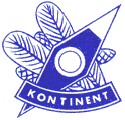 Inbjudan till KM Sprint för OK Kontinent och Malmö OK torsdagen 12 maj 2016 Klasser:  HD 10, HD12, HD 14, HD16, HD20, HD 21, HD35, HD 45, HD55, HD65, HD75, HD85 Stämplingssystem: Sportident Anmälan:  Via Eventor senast måndag den 9 maj. Samlingsplats:  Roslättsskolan, Svedala. Ingen vägvisning.Parkering : Parkering  vid Roslättsskolan och på smågator i närområdet. Var vänliga att respektera gällande trafikregler  för parkering. Samåk gärna. Start: Fri start mellan 18.00 och 19.00. Avstånd TC - start max 500 m.Karta: Svedala. Sprintkarta. Skala 1:5000 Ekv.2 m Nyritad 2016 Terrängbeskrivning: Bostadsbebyggelse med inslag av  grönområden. Tävlingsledare:  Lotta Hansson 0727-462626Banläggare: Simon Larsson 0737-593377. 	VÄLKOMNA!